Новый порядок проведения спецоценки для микропредприятийС 1 марта 2023 года организации и индивидуальные предприниматели, которые отнесены к микропредприятиям, могут проводить специальную оценку условий труда (СОУТ) в упрощенном порядке. Однако такой порядок будет распространяться только на компании из определенных сфер, в частности: IT, разработка ПО; финансы, страхование, операции с недвижимостью; право и бухгалтерия; образование; архитектура, проектирование; реклама и исследование рынка; и некоторые другие  (полный список – в п. 2 Особого порядка утвержденного приказом Минтруда России от 31.10.2022 № 699н).Привлекать специализированную организацию для проведения спецоценнки таким организациям теперь не обязательно. Работодатель совместно с работниками может провести идентификацию потенциально вредных и опасных производственных факторов на рабочих местах самостоятельно. На каждое рабочее место необходимо оформить проверочный лист.Потенциально вредный / опасный фактор будет считаться выявленным, если в опроснике будет дан хотя бы один положительный ответ, допускающий возможность такого фактора. В этом случае нужно будет провести СОУТ в обычном порядке – с привлечением сторонней организации. Если не будет выявлено опасных или вредных факторов ни на одном рабочем месте, работодатель сможет задекларировать нормальные условия труда по установленной форме.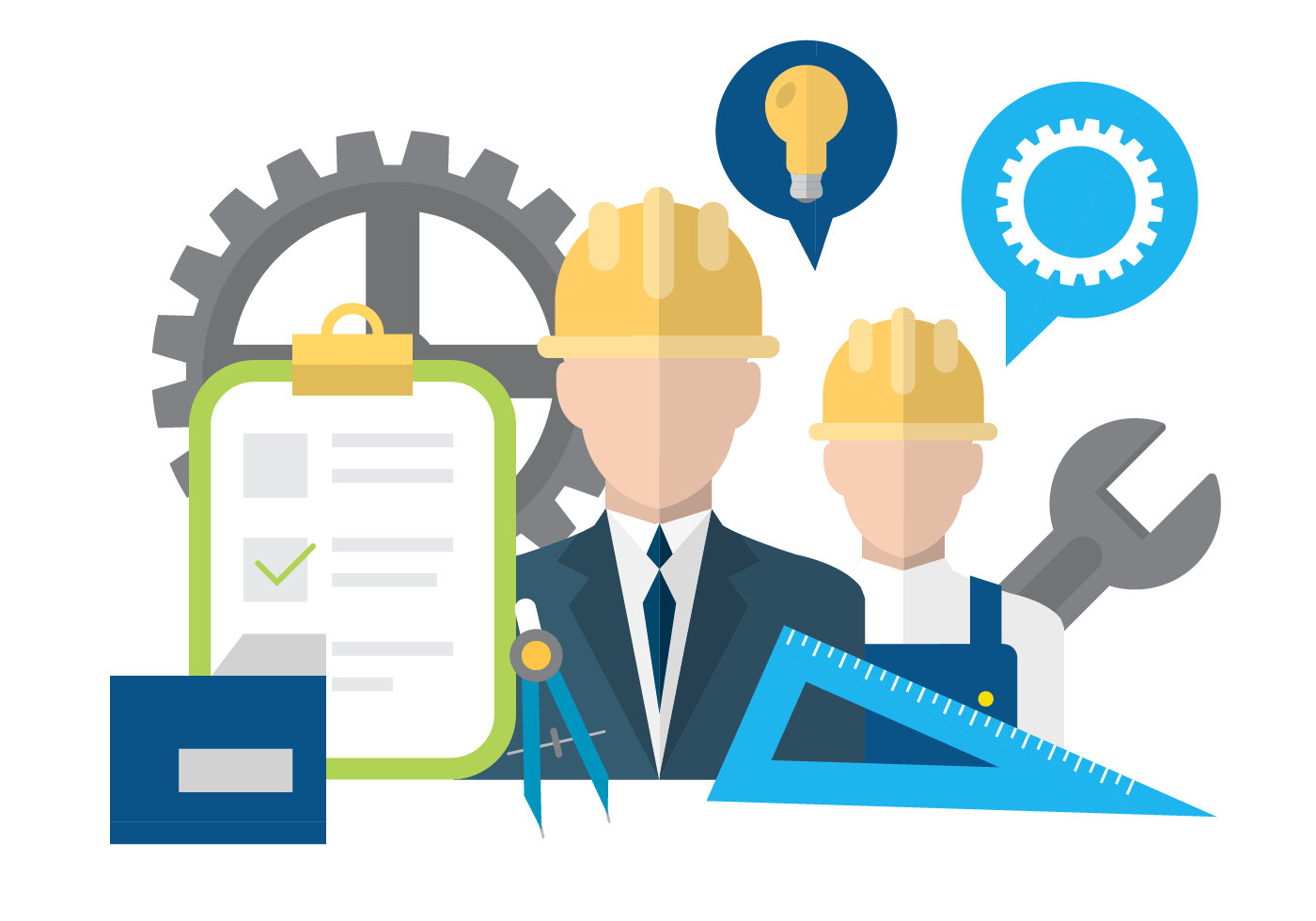 